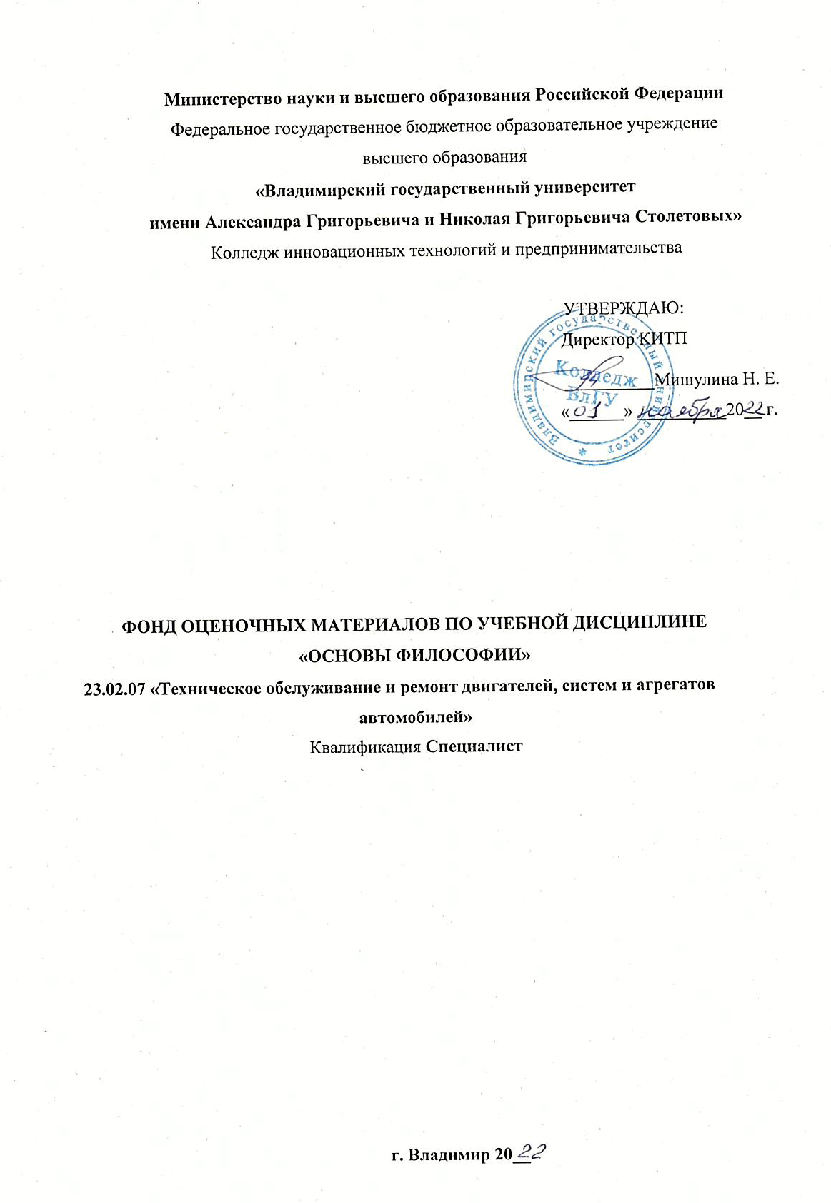 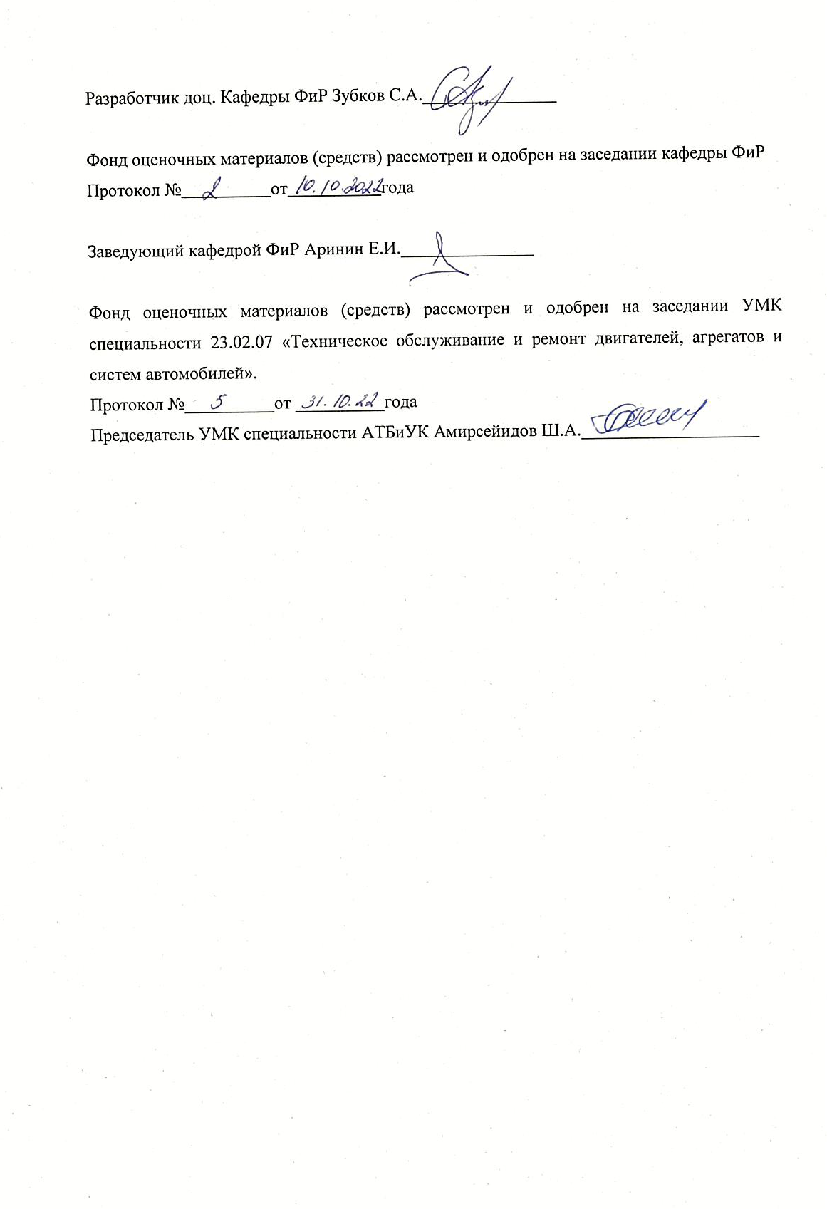 1.ПЕРЕЧЕНЬ КОМПЕТЕНЦИЙ И ПЛАНИРУЕМЫЕ РЕЗУЛЬТАТЫ ОБУЧЕНИЯПО УЧЕБНОЙ ДИСЦИПЛИНЕ2. ОЦЕНОЧНЫЕ СРЕДСТВА ДЛЯ ТЕКУЩЕГО КОНТРОЛЯ ЗНАНИЙ ПО УЧЕБНОЙ ДИСЦИПЛИНЕРейтинг-контроль № 1:Где и когда появилась первая европейская философия? Кто был ее основателем?Кто являлся первым философом? К какой философской школе он принадлежал?Что такое философия? Каково значение слова и определение понятия?Назовите наиболее универсальный философский метод. Кто были его основатели и в чем заключаются особенности этого метода?Что такое «карма» в древнеиндийской философии?Перечислите идеалистические и материалистические школы древнеиндийской философии.Приведите примеры первоначала в античной философии и назовите мудрецов, предложивших конкретную проблему первоначала.  Что изменил Сократ в античной философии?Какая античная философия получила наибольшее распространение в Древнем Риме и почему? Рейтинг-контроль № 2:Каков идеал возрожденческого человека?В чем суть дискуссии эмпириков и рационалистов в Новое время?Что недоступно человеческому познанию по Канту?Перечислите основные заслуги  Г.Гегеля в методологии.Какие взгляды предшественников соединили в своей философии К.Маркс и Ф.Энгельс?Перечислите выдающихся просветителей XVIII века.Кто придерживался материалистических взглядов в немецкой классической философии?Перечислите разновидности философии волюнтаризма.Какую философию отрицает позитивизм?Как называется основная тема философии психоанализа? Рейтинг-контроль № 3:Существует ли связь онтологии с другими разделами философии?Кто впервые определил бытие как особую философскую категорию?Что противопоставлено бытию?Как мы воспринимаем материю? Являются ли учение о человеке и философская антропология эквивалентными понятиями?Перечислите основные подходы образов человека в истории философии?Приведите наиболее важный вопрос Канта?Каковы особенности человеческого бытия?Чем сознание отличается от психики?Кто из русских философов представлял экзистенциализм? 3. ОЦЕНОЧНЫЕ СРЕДСТВА ДЛЯ ПРОМЕЖУТОЧНОЙ АТТЕСТАЦИИ ПО УЧЕБНОЙ ДИСЦИПЛИНЕВопросы к зачету:Понятие МировоззрениеПонятие РелигияПеречислите не менее трёх функции философииШесть типов государства по АристотелюПеречислите три закона диалектикиПеречислите формы чувственного и рационального познанияПонятие АксиологияПеречислите критерии истиныПонятие Научное познаниеПеречислите общественно-экономические формацииПеречислите законы логикиПонятия Случайность и необходимостьПонятие СамосознаниеПонятие БессознательноеПонятие АнтропогенезПространство и времяПонятие ГерменевтикаПонятия Смерть. БессмертиеПонятия дедукция и индукцииОсновные постулаты «славянофилов»Основные постулаты «западников»Понятие МатериализмПонятие ФеноменологияПонятия Свобода. Воля.Понятия Рациональность и иррациональностьПонятие Общество Назовите три концепции смысла жизниПонятие СознаниеОсновной вопрос философииПонятие ЦивилизацияВОПРОСЫ ЗАКРЫТОГО ТИПА ДЛЯ ПРОВЕРКИ ОСТАТОЧНЫХ ЗНАНИЙКЛЮЧИ К ТЕСТУ1-г; 2-б; 3-Сократу; 4- Конфуций; 5- вещей; 6- а; 7-религии; 8-а; 9-г; 10-Кант; 11-Фейербах; 12- б; 13-в; 14-г; 15-Л. Толстого; 16- в; 17- в; 18-Фрейд; 19-а; 20-полезно.ВОПРОСЫ ОТКРЫТОГО ТИПА ДЛЯ ПРОВЕРКИ ОСТАТОЧНЫХ ЗНАНИЙФормируемые компетенции (код, содержание)Результаты обучения по дисциплинеНаименование оценочного средства ОК 2Осуществлять поиск, анализ и интерпретацию информации, необходимой для выполнения задач профессиональной деятельностиЗнать:- философские теоретические аспекты  бытия, гносеологии, антропологии аксиологии, этики  и др. философских дифиниций   с целью объективного оценивания  сущности своей профессиональной деятельности и качественного выполнения своих профессиональных обязанностей;Уметь:- определять методы и формы выполнения самостоятельных творческих заданий.· применять философские знания в процессе решения профессиональных задач по актуальным социальным, политическим и философским проблемам.Практические задания, тестовые вопросы,решение ситуационных задачОК3.Планировать и реализовывать собственное профессиональное и личностное развитие.Знать:- основные категории и понятия философии :гражданская позиция, профессиональна ответственность, деонтология- условия формирования личности, свободы и ответственности в принятии решений и социальной ответственности в стандартных и нестандартных ситуацияхУметь:- формировать и обосновывать свою гражданскую позицию в гражданина и будущего специалиста, который призван нести ответственность.Практические задания, тестовые вопросы,решение ситуационных задачОК4Работать в коллективе и команде, эффективно взаимодействовать с коллегами, руководством, клиентами.Знать:- условия формирования свободной и   ответственной личности, критерии их оценки- этические основы корпоративной культурыУметь:- обосновывать свою позицию в отношении членов коллектива с учетом обязанностей, индивидуальных особенностей. - брать на себя ответственностьПрактические задания, тестовые вопросы,решение ситуационных задачОК 6.Проявлять гражданско-патриотическую позицию, демонстрировать осознанное поведение на основе традиционных общечеловеческих ценностей, применять стандарты антикоррупционного поведения.Знать:- проблемы экзистенциализма - истинные ценности человеческого бытия-понятия и критерии дефиниций долг, честь, достоинство, гуманизм, гражданская позиция и т.д.Уметь:- формулировать индивидуальный взгляд на жизнь и проблемы мира-  принимать решения в стандартных и нестандартных ситуациях, нести за них ответственность-занимать и отстаивать свою гражданскую позицию.Практические задания, тестовые вопросы,решение ситуационных задач№п/пКонтролируемые разделы (темы)Тестовые заданияКод контролируемой компетенции11Тема 1.1. Философия, круг ее проблем и роль в обществе1. Определите, что является предметом изучения философии: а) Бог; б) физическая реальность; в) материя; г) наиболее общие сущностные характеристики мира, человеческого отношения к природе, обществу и духовной жизни человекаОК 02 - ОК 04, ОК 0623432Тема  2.1.Философия Древнего Мира2. Выделите имя древнегреческого философа, начиная с которого в западной традиции впервые четко обозначился интерес к человеку: а) Платон;б) Сократ; в) Будда; г) Конфуций.3. Кому из античных мыслителей принадлежит следующее высказывание «Я знаю, что ничего не знаю»? Ответ__________4. Кто в Древнем Китае создал учение о благородном муже?Ответ___________5. Протагор утверждал: «Человек есть мера всех_____»Ответ__________ОК 02 - ОК 04, ОК 0623432Тема  2.2.Философия Средних веков 6. Кто из христианских мыслителей считал, что все человечество развивается в царствах: «Граде земном» и «Граде Божьем»? а) Августин; б) Боэций; в) Фома Аквинский. 7. Продолжите фразу: «Философия в средние века занимала подчиненное положение по отношению к...»ОК 02 - ОК 04, ОК 06Тема  2.3.Философия эпохи Возрождения и  Нового времени 8. Что объединяет и отождествляет пантеизм? а) Бога и природу;  б) науку и религию;в) философию и религию; г) человека и природу. 9. С именем какого философа связана традиция европейского рационализма?а) Т. Гоббс; б) Дж. Локк; в) Б. Спиноза; г)  Р. ДекартОК 02 - ОК 04, ОК 06Тема  2.4.Немецкая классическая философия. Марксистская философия Иррационалистические школы западной философии10. Закончите фразу: «Основоположником немецкой классической философии является …»11. Вставьте пропущенное имя философа XIX в. «Создателем антропологического материализма является…»12. Укажите, что составляет основное содержание философской герменевтики:а) исследование понимания как условия осмысления социального бытия;б) совокупность приемов истолкования текстов гуманитарного характера;в) учение о ноосфере.13. Укажите, как можно перевести термин «экзистенциализм» на русский язык:а) философия сущности; б) философия существующего; в) философия существования.ОК 02 - ОК 04, ОК 06Тема  2.5.История русской философии14. Какой принцип находится в основе славянофильства?а) учение о всеединстве;б) увлеченность языковой культурой;в) необходимость реформ;г) «соборность».15. Этика непротивления злу насилием в русской философии представлена работами _____________ ОК 02 - ОК 04, ОК 067Тема № 3.1. Учение о бытии. Сущность и формы материи. Философия развития16. Определите, что изучает онтология:а) познание; б) правильное мышление; в) бытие; г) ценностиОК 02 - ОК 04, ОК 06844Тема № 4.1. Сущность и смысл существования человека. Происхождение и сущность сознания17. Укажите сферу философского знания, обращенную к изучению человека:а) гносеология; б) онтология; в) философская антропология; г) социальная философия.18. Бессознательное обуславливает большинство психических действий человека, считал:ОК 02 - ОК 04, ОК 06844Тема № 4.2. Теория познания19. Раздел философского знания - теория познания:а) гносеология; б) онтология; в) философская антропология; г) социальная философия.20. Прагматическая концепция истины – это истинно то, что ……ОК 02 - ОК 04, ОК 06№ВопросПримерный ответКод контролируемой компетенции1Понятие МировоззрениеЭто целостный взгляд на мир и место человека в немОК 02 - ОК 04, ОК 062Понятие РелигияЭто форма мировоззрения, основанная на вере в наличие фантастических, сверхъестественных сил, которые влияют на жизнь человека и окружающий мирОК 02 - ОК 04, ОК 063Перечислите не менее трёх функции философииМировоззренческая, Методологическая, Мыслительно-теоретическая, Гносеологическая, Критическая, Аксиологическая, Социальная, Воспитательно-гуманитарная, ПрогностическаяОК 02 - ОК 04, ОК 064Шесть типов государства по АристотелюМонархия, тирания, аристократия, крайняя олигархия, охлократия, политияОК 02 - ОК 04, ОК 065Перечислите три закона диалектикиЗакон единства и противостояния противоположностейЗакон перехода количественных изменений в качественныеЗакон двойного отрицанияОК 02 - ОК 04, ОК 066Перечислите формы чувственного и  рационального познанияЧувственное: Ощущение, восприятие, представлениеРациональное: Понятие, суждение, умозаключениеОК 02 - ОК 04, ОК 067Понятие Аксиологияфилософская дисциплина, исследующая категорию «ценность», характеристики, структуры и иерархии ценностного мира, способы его познания и его онтологический статус, а также природу и специфику ценностных суждений.ОК 02 - ОК 04, ОК 068Перечислите критерии истины1) чувственный опыт;2) соответствие законам логики;3) соответствие ранее открытым законам науки;4) простота, удобство, целесообразность;5) полезность,6) практика.ОК 02 - ОК 04, ОК 069Понятие Научное познание– это такой вид познавательной деятельности человека, который направлен на получение объективных, систематизированных, обоснованных и знаний о человеке, природе и обществе.ОК 02 - ОК 04, ОК 0610Перечислите общественно-экономические формацииПервобытнообщинная, рабовладельческая, феодальная, капиталистическая, социалистическая, коммунистическаяОК 02 - ОК 04, ОК 0611Перечислите законы логикиЗакон тождестваЗакон непротиворечияЗакон достаточного основанияЗакон исключённого третьегоОК 02 - ОК 04, ОК 0612Понятия Случайность и необходимостьСлучайность философская категория, характеризующаяся отсутствием прямых закономерных связей в поведении и функционировании объектов и систем.Необходимость характеристика явления, однозначно определённого некоторой областью действительности, предсказуемого в рамках знания о ней.ОК 02 - ОК 04, ОК 0613Понятие СамосознаниеОсознание и оценка индивидом самого себя как личности, своего существования, действий, характеристик и т. д.,ОК 02 - ОК 04, ОК 0614Понятие Бессознательное– это совокупность психических процессов, актов и состояний, обусловленных воздействиями, во влиянии которых человек не дает себе отчета.ОК 02 - ОК 04, ОК 0615Понятие АнтропогенезПроцесс историко-эволюционного формирования человека, первоначального развития его физического типа, трудовой деятельности, речи, а также обществ, жизниОК 02 - ОК 04, ОК 0616Пространство и времяФилософские категории, посредством которых обозначаются формы бытия вещей и явлений, которые отражают, с одной стороны, их событие, сосуществование в пространстве, с другой — процессы смены их друг другом во времени, продолжительность их существования.ОК 02 - ОК 04, ОК 0617Понятие Герменевтикаискусство толкования текстов классической древности, Библии, учение о принципах интерпретации.ОК 02 - ОК 04, ОК 0618Понятия Смерть. БессмертиеСмерть - естественный конец жизни живого организма, тело которого после этого подвержено действию только законов неорганической природы.Бессмертие - понятие, обозначающее преодоление смертности и забвения человека и человеческого рода.ОК 02 - ОК 04, ОК 0619Понятия дедукция и индукцииДедукция - переход от общего к частномуИндукция - переход от частного к общемуОК 02 - ОК 04, ОК 0620Основные постулаты «славянофилов»1) основу исторического бытия России составляют православие и общинный образ жизни;2) русский народ принципиально отличается по своему менталитету от народов Запада3) любые реформы, попытки насадить на русскую почву западные традиции рано или поздно оканчивались для России трагическиОК 02 - ОК 04, ОК 0621Основные постулаты «западников»1) отдельного от остальной цивилизации, «уникального» исторического пути России нет2) Россия просто отстала от мировой цивилизации и законсервировалась сама в себе;3) благо для России – освоить западные ценности и стать нормальной цивилизованной странойОК 02 - ОК 04, ОК 0622Понятие МатериализмФилософская ориентация, которая исходит из того, что мир материален, существует объективно вне и независимо от сознания, что материя первична, а сознание — свойство материи.ОК 02 - ОК 04, ОК 0623Понятие ФеноменологияОснованное в начале XX в. Э. Гуссерлем субъективно-идеалистическое направление, целью которого является непосредственное восприятие идеальных сущностей (феноменов) при помощи интуиции и описание этих актов сознания.ОК 02 - ОК 04, ОК 0624Понятия Свобода. Воля.Свобода- это способность человека поступать в соответствии со своими желаниями, интересами и целями на основе знания объективной действительности.Воля – это желание и способность человека действовать в направлении сознательно поставленной цели, преодолевая внутренние и внешние препятствия.ОК 02 - ОК 04, ОК 0625Понятия Рациональность и иррациональностьРациональность – это качество или состояние бытия рациональным, то есть основанным на разуме или приемлемым для него.Иррациональность предполагает ориентацию на нечёткое, приблизительное знание, неопределённое, расплывчатое, включающее в себя область, догадок, гипотез и мифов.ОК 02 - ОК 04, ОК 0626Понятие ОбществоЭто – система деятельности и жизни людей, объединенных территорией проживания, эпохой, традициями и культурой.ОК 02 - ОК 04, ОК 0627Назовите три концепции смысла жизни1) Жить – значит наслаждаться2) Жизнь – это отречение от мира, умерщвление плоти ради искупления грехов3) Жить – значит из всего извлекать пользу4) Жизнь – стремление к счастью как подлинному назначению человека5) Жизнь – это самопожертвование, альтруизм во имя служения идеалу6) Цель жизни оправдывает любые средства ее достиженияОК 02 - ОК 04, ОК 0628Понятие Сознаниевысшая ступень развития психики, присущая только человеку, способность отдавать себе отчет в собственных действиях и поступках.ОК 02 - ОК 04, ОК 0629Основной вопрос философииметафилософская и историко-философская концепция в марксистской философии, согласно которой основной проблемой философии на протяжении всей её истории является вопрос об отношении сознания к материи, мышления к бытию, духа к природе.ОК 02 - ОК 04, ОК 0630Понятие Цивилизация– это общество на определённом этапе исторического развития, характеризующееся свойственными ему особенностями развития материальной и духовной культурыОК 02 - ОК 04, ОК 06